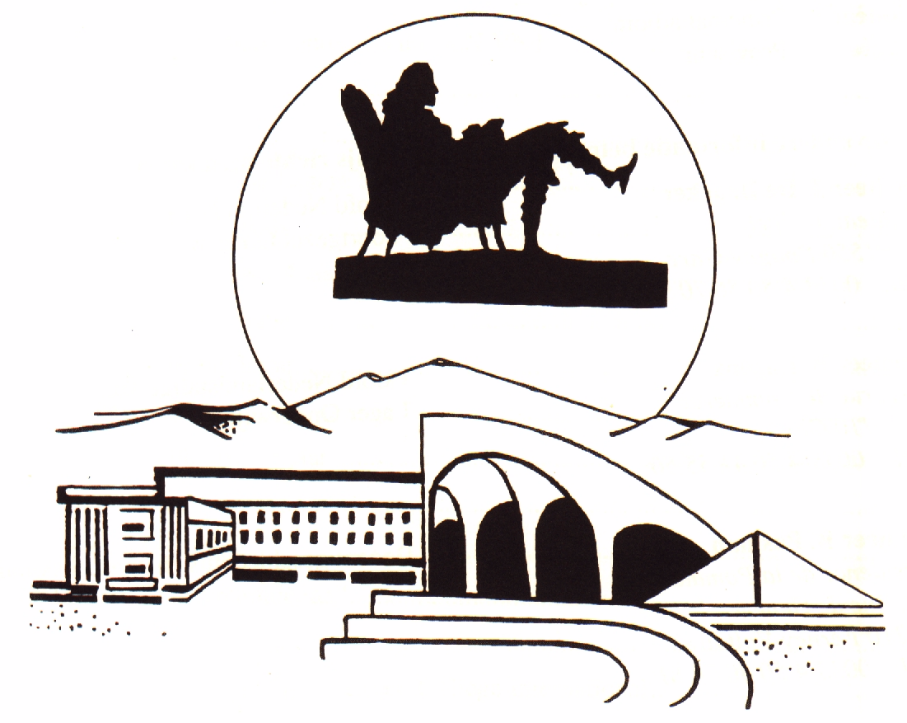 InhoudOnze school	4Ontstaan en geschiedenis van de school	4Doelstellingen	4Het klimaat binnen de Afdeling Nederlands	4De school – Praktische informatie	5Netwerkanalyse en Organigram ALN/VNT	5Schoolbestuur	5Kleuter- en basisonderwijs / Primair Onderwijs	6Voortgezet (secundair) Onderwijs	7Melden van ziekte en afwezigheid	8Primair Onderwijs	8Voortgezet (secundair) Onderwijs	8Financiering van de school/Ouderbijdrage/Verzekering	8Financiering Nederlandstalig Onderwijs	8Ouderbijdrage	8Verzekering	9Nieuwe aanmeldingen (opzeggen/aanmelden/inschrijven tijdens het schooljaar)	9Bereikbaarheid	10Organisatie	11Bestuur en Leerkrachten	11Aannamebeleid en tussentijdse toetsing	11Zittenblijven	12De begeleiding van kinderen bij vertrek	12Afwezigheid docenten	12Kwaliteitszorg/ scholing leerkrachten	12Leermogelijkheden	13De ouderrol	14Samenwerking tussen ouders en school	14Taalverwerving	14Motivatie	14Vereniging	14Communicatie en informatievoorziening	14Ouderinspraak	14Klachtenprocedure	14Voortgezet Onderwijs	17Collège	17Nederlandse Taal en Letterkunde	17Geschiedenis-aardrijkskunde	18Brevet	18Lycée	18Nederlandse Taal en Letterkunde	18Eindexamen	19Resultaten	19Gebruik van PRONOTE (collège en lycée)	19Prioriteiten	20Schoolreizen	20Vervolgopleidingen in Nederland en België	20Contactgegevens	22Leerkrachten	22Bestuur	23Relevante instanties	23Nederlandse Onderwijsinspectie, afdeling Buitenland	23Vlaamse Gemeenschap (onderwijsinspectie)	23Stichting NOB	24Schoolvakanties	25Beste Ouders,Voor u ligt de schoolgids van de Nederlandstalige school en vereniging “Association pour la Langue Néerlandaise/Vereniging Nederlandse Taal” (ALN/VNT) – Taaltuin Voltaire. Wij verzorgen Nederlandstalig onderwijs op moedertaalniveau in Pays de Gex binnen het lokale Franstalige onderwijs. Kinderen van 3 tot 18 jaar kunnen ons onderwijs volgen.Deze gids laat u zien wat onze school voor uw kind(eren) kan betekenen en informeert u over waar onze school voor staat, wat u van ons kan verwachten en wat wij verwachten van u. Zonder inbreng van de ouders kan onze school niet voortbestaan. Graag moedigen we alle ouders aan om de leerkrachten en het bestuur ook het komende schooljaar hun mening kenbaar te maken. Ook als school blijven we graag leren.Deze schoolgids kwam tot stand door een intensieve samenwerking tussen leerkrachten en bestuur. Mocht u nog vragen of opmerkingen over deze gids hebben dan kunt u altijd bij het bestuur terecht. Mocht u onze school willen bezoeken dan kunnen we dat altijd regelen; contactgegevens vindt u achterin deze gids. Om op de hoogte te blijven van het laatste nieuws over onze school, kunt u onze facebookpagina (facebook.com/ALNVNT) of onze website (www.alnvnt.com) in de gaten houden.We wensen al onze leerlingen een prettig, leerzaam en succesvol schooljaar toe!Het bestuur en het leerkrachtenteam.Onze school Ontstaan en geschiedenis van de schoolDe vereniging “Association pour la Langue Néerlandaise/Vereniging Nederlandse Taal” is opgericht in 1980 en verzorgt Nederlandstalig onderwijs voor primair onderwijs (kleuter- en lagereschoolkinderen) en voortgezet onderwijs. Kortweg, voor kinderen van 3 tot 18 jaar die in Frankrijk (Pays de Gex) wonen. De volledig voltooide opleiding leidt tot een Frans einddiploma “Baccalauréat Français International” (BFI). Onze school heeft als thuisbasis de Cité Scolaire Internationale (CSI, voorheen gekend als Collège/Lycée International) in Ferney-Voltaire. Binnen de CSI staat de school bekend als “Section Néerlandophone”.De CSI is een Franse openbare middelbare school met een internationaal aspect. Er zijn namelijk zes internationale afdelingen (Engels, Duits, Nederlands, Italiaans, Spaans en Zweeds), die moedertaalonderwijs verzorgen, geïntegreerd in het Franse curriculum. Deze nationale afdelingen zijn vanaf 1973 opgericht als het resultaat van een overeenkomst tussen CERN (Conseil Européen pour la Recherche Nucléaire) en de Franse overheid.Op dit ogenblik hebben we 66 leerlingen, van wie ongeveer de helft de Nederlandse nationaliteit  heeft en ruim een kwart de Belgische.DoelstellingenOnze school heeft verschillende kerndoelen. Ten eerste willen we kwalitatief Nederlandstalig onderwijs bieden. Zo houden we de kinderen op moedertaalniveau of kunnen we hen dit niveau laten bereiken. Ons onderwijs sluit eveneens goed aan bij het onderwijs in Nederland en Vlaanderen, onder meer door het gebruik van Nederlandse en Vlaamse methodes. Zo verloopt een eventuele terugkeer naadloos. Ten tweede willen we onze leerlingen voorbereiden op het behalen van het einddiploma voortgezet onderwijs, dat toegang biedt tot hoogwaardige vervolgopleidingen. Ten derde vinden we het onze taak om de Nederlandse taal een plaats te geven binnen de opvoeding van uw kind. Daarom besteden we behalve aan de taal ook uitgebreid aandacht aan de Nederlandse en Vlaamse cultuur, middels buitenschoolse activiteiten van de Vereniging en schoolreizen. Dit aanbod willen we blijven voortzetten en vooral op een financieel gezonde manier doorvoeren.Het klimaat binnen de Afdeling NederlandsVoor vele leerlingen vormt ons onderwijs het voornaamste contact, buiten de familie, met de Nederlandse taal. Daarom willen we graag dat dit contact kindvriendelijk en positief verloopt. Wij stellen een vriendelijk, open, veilig klimaat met orde en regelmaat op prijs en gaan ervan uit dat dit de algemene ontwikkeling en de ontwikkeling van de Nederlandse taal van uw kind ten goede komt. Om een goede sfeer te bevorderen worden in de loop van het schooljaar verschillende activiteiten georganiseerd: herfstactiviteit, Sinterklaasviering, schoolreizen, jaarlijkse afsluiting met barbecue voor alle leerlingen en ouders, het uitnodigen van (jeugd)schrijvers enz.De school – Praktische informatieNetwerkanalyse en Organigram ALN/VNTSchoolbestuurHet bevoegd gezag van de Nederlandstalige Afdeling is de “Association pour la Langue Néerlandaise/Vereniging Nederlandse Taal (ALN/VNT)”, statutair vastgelegd in een “association de loi 1901”. De vereniging heeft een bestuur dat uit vrijwilligers bestaat. Het wordt ieder najaar uit en door de leden gekozen op een Algemene Ledenvergadering. De termijn voor een gekozen bestuurslid is in principe drie jaar. Het bestuur moet volgens de statuten uit minimaal vier personen bestaan. Dit schooljaar is de samenstelling als volgt: Alex Verhagen – voorzitterTim Hermans – vice-voorzitter/PZAlfred Ebbers - penningmeesterWillemjan Maan – PZ/ICT/relatie met het CERNGuus Gielen - secretarisDe vereniging heeft een officiële overeenkomst met de CSI waarin rechten en plichten omschreven staan. Ook bestaat er een regeling tussen de vereniging en het Vlaamse ministerie van Onderwijs. Dit schooljaar wordt er één bevoegde leerkracht Nederlands secundair onderwijs uitgestuurd door het Vlaamse ministerie van Onderwijs. Voorts worden nauwe banden onderhouden met de Nederlandse en Vlaamse Onderwijsinspecties. De vereniging onderhoudt ook banden met de Nederlandse Stichting NOB (Stichting Nederlands Onderwijs in het Buitenland). Kleuter- en basisonderwijs / Primair OnderwijsNederlandse en Vlaamse kinderen die in Pays de Gex wonen, kunnen Nederlandstalig dagonderwijs volgen via onze school. Al onze leerlingen primair onderwijs in de groepen CP t/m CM2 zitten op een Franse lokale lagere school. Onze lessen vinden plaats tijdens de Franse schooluren. De kinderen krijgen hiervoor 1 middag per week ontheffing van de Franse inspectie als de school onderdeel uitmaakt van de ‘éducation nationale’ en gelegen is in het Pays de Gex. Voor de kleuterklassen verwelkomen wij ook kinderen die in Zwitserland wonen. Het onderwijs staat onder toezicht van de Vlaamse en Nederlandse onderwijsinspectie. Sinds juli 2015 heeft ook de Franse inspectie een toeziende rol. De coördinator van het primair onderwijs is Petra Berkers. Een overzicht van de groepen:De kleuterklassen zijn gehuisvest in lokalen met aangepast meubilair in Ferney-Voltaire (vlak bij het gemeentehuis) die ter beschikking worden gesteld door de gemeente. De afdeling beschikt verder over drie leslokalen binnen de CSI, die zowel voor het basis- als voor het middelbaar onderwijs worden gebruikt.Voortgezet (secundair) OnderwijsDe Afdeling Nederlands voor voortgezet onderwijs is ingebed in de CSI in Ferney-Voltaire (http://csi-ferneyvoltaire.etab.ac-lyon.fr/spip/).De Nederlandse school staat open voor kinderen die in Pays de Gex wonen. Voor kinderen die in Zwitserland of elders in Frankrijk wonen is er geen zekerheid dat zij kunnen worden toegelaten, tenzij één van beide ouders bij CERN werkt. Onze leerlingen volgen het gewone Franse lesprogramma en krijgen daarnaast een speciaal uitgewerkt programma in hun moedertaal: Nederlandse taal en literatuur en aardrijkskunde en geschiedenis. In de laatste twee leerjaren wordt dit programma uitgebreid met het vak Connaissance du Monde (vergelijkbaar met Cultuurwetenschappen in Vlaanderen en maatschappijleer in Nederland). Hiervoor krijgen ze gedeeltelijk ontheffing van de Franse vakken en gedeeltelijk vinden de lessen in extra uren plaats. Uiteindelijk leidt dit tot het einddiploma “Baccalauréat Français International” (BFI). Het BFI is een speciale vorm van een Frans Baccalauréat, het officiële einddiploma binnen het Franse systeem. Dat Baccalauréat (en dus ook het BFI) is een volwaardig equivalent van het Nederlandse VWO-diploma of het Belgische diploma Algemeen Secundair Onderwijs. Dit diploma verschaft de leerlingen toegang tot de meeste Nederlandse en Belgische universiteiten en andere vervolgopleidingen. Vanaf hun zestiende kunnen onze leerlingen via onze afdeling het Certificaat voor Nederlands als Vreemde Taal behalen. Dat certificaat verleent bij een aantal opleidingsinstellingen vrijstelling voor het toelatingsexamen Nederlands (zie voor meer informatie hierover www.cnavt.org).De coördinator van het voortgezet onderwijs is Foppe Venema.Een overzicht van de verschillende niveaus:Melden van ziekte en afwezigheidPrimair OnderwijsDe leerlingen (met uitzondering van de kleuters) zijn leerplichtig. We houden voor alle leerlingen primair onderwijs een absentieregistratie bij. In het rapport wordt het aantal verzuimde uren vermeld. Absenties worden door de coördinator aan de Franse dagschool en inspectie doorgegeven. Regelmatige aanwezigheid is van groot belang voor het goede verloop van de lessen. Zeker voor jonge kinderen is dit belangrijk om vorderingen te kunnen maken in de taalvaardigheid. Als kinderen incidenteel toch niet aanwezig kunnen zijn, moeten de ouders de leerkracht hier van tevoren over informeren. Dit kan via e-mail of telefoonnummer van de school. Contactgegevens staan achterin deze gids.Voortgezet (secundair) OnderwijsAfwezigheden in Voortgezet Onderwijs moeten gemeld worden aan de CSI via de daar gebruikelijke procedure en worden systematisch bijgehouden via PRONOTE, het elektronisch volgsysteem van de CSI.Dit leerlingvolgsysteem wordt ook gebruikt door de Nederlandse afdeling.Financiering van de school/Ouderbijdrage/VerzekeringFinanciering Nederlandstalig OnderwijsDe Nederlandse overheid verstrekt een leerlinggebonden subsidie voor zowel Nederlandse als Belgische leerlingen. De Vlaamse overheid stelt momenteel één leerkracht ter beschikking. Tevens is de ouderbijdrage een belangrijke pijler waarop de afdeling steunt. De ouderbijdrage wordt jaarlijks vastgesteld door de leden (stemmend over een budgetvoorstel van het bestuur) tijdens de Algemene Ledenvergadering in het najaar. Het doel is om het Nederlandstalige onderwijs toegankelijk te maken voor iedereen; in nijpende gevallen kunnen ouders daarom een persoonlijk verzoek indienen bij de penningmeester om tot een andere schikking te komen. Ouders wordt verzocht een dergelijk verzoek tijdig bij de penningmeester in te dienen.OuderbijdrageHieronder vindt u een overzicht van de bijdragen in het schooljaar 2023-2024:(*) doorgaans tussen 75% en 100%. Om de eigen bijdrage voor iedereen redelijk te houden is het belangrijk dat de ouders navraag doen bij de werkgever of die het schoolgeld al dan niet vergoedt en vanaf welke leeftijd. Het uitgangspunt is dat alle ouders uit eigen zak dezelfde bijdrage betalen per kind.Vanaf het derde kind is er dit schooljaar een korting van 25%.De Nederlandstalige sectie organiseert regelmatig schoolreizen. Hiervoor wordt een bijkomende financiële bijdrage van de ouders gevraagd.VerzekeringOnze school heeft een verzekering Wettelijke Aansprakelijkheid. De leerlingen van het kleuter-, en basisonderwijs moeten door de ouders naar de school gebracht en afgehaald worden; deze kinderen zijn dus voortdurend onder toezicht. De Nederlandse lessen voor de leerlingen in het Voortgezet Onderwijs volgen de officiële uren van de CSI. De leerlingen bevinden zich in de gebouwen  van deze school en courante verzekering is dus geldig.Ouders kunnen een individuele schoolverzekering (verzekering met inbegrip van Wettelijke Aansprakelijkheid en veroorzaakte of geleden schade, “Assurance individuelle scolaire comportant la garantie de responsabilité civile et des dommages subis ou causés”) afsluiten.  Deze is wettelijk verplicht op Franse scholen. Nieuwe aanmeldingen (opzeggen/aanmelden/inschrijven tijdens het schooljaar)Nieuwe leerlingen moeten aangemeld worden via een aanmeldingsformulier op de website. De ouder ontvangt dan een bericht van het secretariaat, waarin de verdere procedure wordt beschreven. Uiteraard kan er altijd contact genomen worden met leerkrachten en/of bestuursleden voor meer informatie.Bij aanmelding verstrekken de ouders aan de school (indien mogelijk) het leerlingendossier dat bij vertrek van de oude school meegegeven is. De leerkracht neemt een test af om het niveau van de leerling te bepalen (zie aannamebeleid).De (her)inschrijfperiode voor bestaande leerlingen is in het voorjaar voor het volgende schooljaar en verloopt ook via de website. Nieuwe leerlingen kunnen zich altijd aanmelden, ook buiten de (her)inschrijfperiode. Het volstaat dan om contact op te nemen met het bestuur.Indien (contact)gegevens van ouders of van hun kind(eren) wijzigen dienen deze aangepast te worden op de website bij  inschrijving.   Kinderen moeten ook op de Franse school worden aangemeld (op het gemeentehuis voor kleuter- en primair onderwijs; en op het collège dan wel lycée voor het voortgezet onderwijs).Indien een leerling de school verlaat tijdens het schooljaar, dient het aantal trimesters betaald te worden waarin les is gevolgd.Inschrijving op de website verplicht in principe tot betaling van het eerste trimester aan schoolgeld.Voor de overige inschrijfvoorwaarden wordt verwezen naar de inschrijfvoorwaarden op onze website.Volgens de nieuwe wetgeving van 25 mei 2018 is de General Data Protection Regulation (GDPR) van toepassing. In Nederland wordt de GDPR ook wel de Algemene Verordening Gegevensbescherming (AVG) genoemd. Via de website vertrekt u persoonsgegevens om uw kind in te schrijven voor het Nederlandstalig onderwijs. Met deze gegevens wordt zorgvuldig omgegaan in lijn met de nieuwe wetgeving.U heeft het recht om uw gegevens die u aan de ALNVNT heeft verstrekt in te zien. Ook kunt u vragen uw persoonsgegevens te corrigeren of verwijderen.Het privacy beleid van de ALNVNT kunt u vinden op onze website of is op te vragen via bestuur@alnvnt.com.BereikbaarheidHet postadres van de “Association pour la Langue Néerlandaise/Vereniging Nederlandse Taal” is: Collège/Lycée International Ferney-Voltaire, BP 96, 01213 Ferney-Voltaire, France.De lokalen van de sectie in de CSI bevinden zich aan de Avenue des Sports in Ferney-Voltaire.Verder kunnen we bereikt worden per e-mail of telefoon: details staan achterin deze gids. Meer informatie vindt u ook op onze website: www.alnvnt.com of onze facebookpagina Facebook.com/ALNVNT. OrganisatieBestuur en LeerkrachtenBestuur en leerkrachten vergaderen regelmatig gezamenlijk om een goede informatiestroom te bevorderen, die onontbeerlijk is voor de organisatie. Aan het einde van het schooljaar wordt eveneens een evaluatiegesprek gevoerd met elke leerkracht afzonderlijk, waarbij alle aspecten van het functioneren door beide partijen kunnen worden besproken.Voor onze vereniging staat het onderwijs centraal en daarom weegt de stem van leerkrachten zwaar mee in de besluitvorming. De coördinatoren van de Afdeling Nederlands zijn het eerste aanspreekpunt voor de Proviseur van de Franse school. Aannamebeleid en tussentijdse toetsingOnze school streeft ernaar les te geven op moedertaalniveau. Om toegelaten te worden tot de school moet een toelatingstest afgelegd worden. Er zijn vaste toetsmomenten aan het eind van de Grande Section (groep 2/tweede kleuterklas, ter toelating tot het primair onderwijs) en CM2 (groep 7/vijfde leerjaar, ter toelating tot het Collège). De leerlingen worden getest op mondelinge en schriftelijke kennis. Dit schooljaar vindt de test voor toelating tot het Collège plaats op 5 april 2024.Indien het een nieuwe aanmelding betreft volgt er een gesprek met de coördinator/leerkracht enerzijds en ouders en het kind anderzijds. Verder wordt de toekomstige leerling getest op mondelinge en schriftelijke kennis.Leerlingen van zowel basis- als middelbaar onderwijs met een te beperkte kennis van de Nederlandse taal kunnen niet worden toegelaten. Omdat het veranderen van richting binnen Collège en Lycée niet mogelijk is, heeft de toelating tot de richting Nederlands in sixième grotere gevolgen voor het verloop van de verdere schoolcarrière van de betreffende leerling dan voor de leerlingen van het basisonderwijs. Daar waar voor het basisonderwijs soepelheid aan de dag kan gelegd worden, zal er voor het middelbaar onderwijs strikt worden omgegaan met de toelatingscriteria.Leerlingen met een beperkt lager niveau of slechts beperkte achterstand in kennis van het Nederlands kunnen onder strikte voorwaarden worden toegelaten. De leerkracht moet het mogelijk achten de achterstand in te halen binnen een afgesproken termijn. Die termijn, evenals het plan van aanpak met doelstellingen wordt duidelijk afgesproken met de leerling en de ouders. De leeropbrengst wordt regelmatig besproken met alle betrokkenen. Deze aanpak is alleen succesvol met de nodige steun en motivatie, ook van het thuisfront. Indien de achterstand niet ingehaald wordt binnen de afgesproken tijd dan moeten we de leerling vragen de Nederlandstalige afdeling te verlaten.Voor de kleutergroepen wordt aan de hand van het totale aantal inschrijvingen elk jaar in juni bekeken hoe de groepen worden ingedeeld tezamen met het effect op het aantal lesuren en de benodigde leerkrachten. Om dit in goede banen te leiden wordt ouders gevraagd om (na inschrijving op de website) een aanbetaling te doen van € 250. Ouders krijgen een inschrijvingsbevestiging per email, tezamen met een rekening die binnen 14 dagen na ontvangst moet zijn voldaan. Zonder de aanbetaling is de inschrijving niet definitief.De aanbetaling is gelijk voor iedereen en wordt verrekend met de eind rekening van de lesgelden. De definitieve lesgelden worden vastgesteld tijdens de Algemene Ledenvergadering in november.Wanneer de ouders de aanbetaling hebben voldaan en een bevestiging hebben gekregen dat hun kind een plaats heeft, is de inschrijving definitief en behoudt de vereniging de aanbetaling. Ouders ontvangen eind juni bericht of hun kind een plaats heeft bij de kleuters. Terugbetaling van de aanbetaling is dan helaas niet meer mogelijk. De penningmeester is de contactpersoon voor de financiële kant van de aanmeldingsprocedure. U kunt bij vragen met hem/haar contact op nemen.Voorrang wordt (in deze volgorde) gegeven aan:Kinderen uit Frankrijk,Kinderen die reeds het vorige jaar op school zaten,Kinderen die een broertje of zusje hebben dat reeds op school zit,Kinderen uit Zwitserland.ZittenblijvenZittenblijven wordt zoveel mogelijk vermeden. Het gebeurt doorgaans alleen als de leerresultaten of de ontwikkeling van de leerling opvallend achterblijven, vergeleken met het vereiste niveau, en er geen andere oplossing mogelijk is. Een groep overslaan gebeurt alleen wanneer de resultaten van het kind opvallend boven de norm uitsteken. Eén en ander hangt bovendien af van de klas waarin een leerling zit binnen de Franse school. Het kan voorkomen dat de leerjaren van de Franse school en de Nederlandstalige les niet gelijklopen wegens onvoldoende beheersing van de Nederlandse taal. In dit geval wordt een inhaalprogramma opgesteld zodat, bij overstap naar 6ième (eerste klas secundair onderwijs) de leerling zo volwaardig mogelijk mee kan draaien in de lessen. In alle gevallen wordt geprobeerd zo goed mogelijk in te spelen op de individuele behoefte van het kind.De begeleiding van kinderen bij vertrekBij verhuizing naar België, Nederland of een ander land gaan de meeste ouders al van tevoren in de nieuwe woonplaats op zoek naar een geschikte school voor hun kinderen. De leerkracht Nederlands kan eventueel suggesties doen. In Nederland bestaan voor het Voortgezet Onderwijs zogenaamde Kwaliteitskaarten, die ouders kunnen raadplegen om een beter inzicht te krijgen in de scholen in een regio. Die Kwaliteitskaarten zijn ook te vinden op de site van de onderwijsinspectie. In Vlaanderen zijn er doorlichtingsverslagen die kunnen worden geraadpleegd ophttps://onderwijs.vlaanderen.be/nl/vind-een-online-doorlichtingsverslag. Voor Nederland is dit https://zoekscholen.onderwijsinspectie.nl/.In de laatste week voor vertrek ontvangen de ouders het leerlingendossier voor de nieuwe school.Afwezigheid docentenAls een leerkracht niet aanwezig kan zijn, wordt vervanging zoveel mogelijk intern opgelost. Als dit niet mogelijk is en het ernaar uitziet dat de afwezigheid enige tijd zal duren, wordt er geprobeerd een andere oplossing te vinden. In allerlaatste instantie kan het zijn dat een les in het Primair Onderwijs (kleuters t/m CM2) geannuleerd wordt.Kwaliteitszorg/ scholing leerkrachtenWe vinden het belangrijk dat de leerkrachten de ontwikkelingen binnen het onderwijs in Nederland en Vlaanderen volgen. Om dit te bevorderen stimuleert het bestuur periodieke bijscholingen. Bovendien wordt de leerkracht, via informatie die ze via de school ontvangen, goed geïnformeerd over de nieuwste ontwikkelingen op onderwijsgebied. Verder heeft de afdeling enkele abonnementen op vakbladen.Leerkrachten (op alle niveaus) komen regelmatig bij elkaar om de kwaliteit van het onderwijs te bespreken en de lesprogramma’s onderling af te stemmen. Uiteraard gaat het hier vaak om specifieke onderwerpen zoals het bijwerken van een Nederlandse taalachterstand voor kinderen met een meertalige achtergrond.De school heeft een schoolplan uitgewerkt dat missie, visie en beleid uitstippelt voor een periode van 4 jaar. Dit plan wordt jaarlijks bijgesteld door het bestuur in samenwerking met de leerkrachten. Dit schoolplan is beschikbaar op aanvraag bij het bestuur.De Nederlandse Onderwijsinspectie controleert elke vier jaar of het onderwijs aan de Nederlandse normen voldoet en is betrokken bij de schriftelijke examens in het secundair onderwijs. De inspectierapporten zijn openbaar. Het laatste inspectierapport dateert van oktober 2019 en kunt u vinden op de volgende link: https://toezichtresultaten.onderwijsinspectie.nl/detail?id=1265443&pseudocode=28EU%257CC1 De Vlaamse Onderwijsinspectrice is namens de Vlaamse en Nederlandse Onderwijsinspectie ieder jaar aanwezig bij de mondelinge examens van alle leerlingen in Terminale. Door middel van een enquête wordt de tevredenheid van de ouders regelmatig gepeild. In het schooljaar 2019-2020 werd de laatste enquête gehouden. Over het geheel gezien komt er een erg positief beeld naar voren. Men is over het algemeen tevreden tot zeer tevreden over de school, met name veel positieve reacties op leerkrachten, inclusief benaderbaarheid.De communicatie via Nieuwsflits en e-mails met leerkrachten verloopt goed, en de buitenschoolse activiteiten worden over het algemeen gewaardeerd. Vrijwel alle kinderen volgen met plezier de Nederlandse lessen. Er kwamen ook een paar aandachtspunten naar voren waar we de komende jaren mee aan de slag willen. We willen onze school bekender maken door nieuwe kanalen in te zetten of bestaande te verbeteren en duidelijker naar ouders communiceren hoe ze zich kunnen inzetten. LeermogelijkhedenHet kan voorkomen dat een leerkracht vermoedt dat een leerling problemen heeft (van welke aard dan ook). Hij/zij zal hierover contact opnemen met de ouders en proberen constructief advies te geven. Indien nodig kan het leerprogramma worden aangepast aan de specifieke behoefte van de leerling. Zo nodig kan aan de leerkracht Nederlands gevraagd worden de rol van tussenpersoon te vervullen tussen ouders, dagschool en externe instanties.Er wordt steeds aan de ouders gevraagd om eventuele problemen betreffende hun kind te signaleren aan de leerkracht. Alleen een goede samenwerking en dialoog garanderen succes.Voor leerlingen in het voortgezet onderwijs met een taalachterstand is er de mogelijkheid om binnen de sectie ondersteund te worden. Dit gebeurt in overleg met en/of op initiatief van de leerkracht en gaat gepaard met duidelijke afspraken en gezamenlijke inspanning tussen leerling, leerkracht en ouders over de vooruitgang en de eventuele gevolgen van het ontbreken daarvan.De ouderrolSamenwerking tussen ouders en schoolTaalverwervingOuders spelen een grote rol bij de Nederlandse taalverwerving van hun kind. De leerkrachten zien de kinderen tussen de 3 en 8 uur per week. Dit is niet genoeg om de kinderen Nederlands te leren. Voor begeleiding bij het huiswerk en het aanbieden van de Nederlandse taal buiten de lesuren zijn de leerlingen en de leerkrachten afhankelijk van de ouders. De leerkrachten zijn er zich van bewust dat dit een extra inspanning van de ouders vergt. Het is echter een voorwaarde voor het bereiken van het moedertaalniveau waarnaar wij streven. De leerkrachten geven snel aan als zij merken dat het huiswerk niet of niet goed gemaakt wordt of als het taalaanbod thuis achterblijft. Het kan zijn dat het om een tijdelijke situatie gaat. De leerkrachten zijn beschikbaar als u advies nodig heeft over het vergroten van het Nederlandse taalaanbod buiten school of hulp nodig heeft bij het zoeken naar andere vormen van huiswerkbegeleiding. Het voornaamste is dat de ouder en de leerkracht hierover met elkaar in een vroeg stadium communiceren.MotivatieVoor alle leerlingen in het kleuter- en basisonderwijs is het erg belangrijk dat ouders participeren door met de kinderen te lezen of voor te lezen en ze te helpen bij het huiswerk. De ervaring leert dat kinderen periodes kennen waarin de motivatie voor het Nederlands onderwijs minder is omdat het een extra inspanning van ze vraagt, waarvan ze weten dat die niet wordt gevraagd van de ‘gewone’ Franse kinderen. Dit probleem kan tot een minimum worden beperkt als het onderwijs thuis goed wordt ondersteund. VerenigingDe school is een vereniging van alle ouders. Ouders nemen op verschillende manieren deel aan de organisatie van de school: het verzorgen van een lezing op de middelbare school over uw vakgebied of een hobby, helpen met activiteiten in de klas, begeleiding van schoolreizen, boeken kaften of zitting nemen in het bestuur. Leerkrachten en bestuur zullen de ouders regelmatig om hulp vragen. Als u spontaan hulp wil aanbieden, kan dat via een mail aan bestuur@alnvnt.com.Communicatie en informatievoorzieningEen goed contact met de ouders is belangrijk. We proberen de ouders op de hoogte te houden door middel van oudercontacten met leerkrachten, nieuwsbrieven, de website, sociale media en de Algemene Ledenvergadering. De ouderavonden die aan het begin van het jaar per klas door de leerkrachten worden georganiseerd, zijn onmisbaar voor een goed verloop van de rest van het schooljaar en daarom verplicht. Ouders kunnen leerkrachten en bestuur altijd schriftelijk of mondeling om nadere informatie vragen. OuderinspraakMinstens eenmaal per jaar, meestal in het najaar, is er een Algemene Ledenvergadering waarin het bestuur verslag uitbrengt van de ontwikkelingen van het afgelopen jaar, de stand van zaken van de vereniging, en de plannen voor het nieuwe jaar toelicht en alle ouders de kans krijgen zaken aan de orde te stellen en terugkoppeling op de plannen te geven. Iedere twee tot drie jaar houdt het bestuur een tevredenheidsenquête onder de ouders. Aan de hand van de resultaten bekijkt het bestuur welke acties kunnen worden ondernomen om de kwaliteit van het onderwijs te verbeteren.KlachtenprocedureIndien u klachten heeft over het onderwijs, dan is de volgende procedure in het algemeen de juiste:Eerst een afspraak maken met de betreffende leerkracht,Als het gesprek met de leerkracht geen oplossing biedt, kan contact worden opgenomen met het bestuur, of met een specifiek bestuurslid,Mocht er geen bevredigende oplossing worden gevonden, dan kan contact worden opgenomen met de vertrouwenspersoon.De volgende stappen zullen worden ondernomen als de vertrouwenspersoon de klacht in behandeling neemt: In overleg met de voorzitter van het bestuur wordt een onpartijdige bemiddelingscommissie aangesteld en een procedure voorgesteld aan de betrokken partijen die tot een oplossing moet kunnen leiden; Van gesprekken die worden gevoerd in het kader van de klacht wordt een verslag gemaakt dat kort nadien wordt voorgelegd aan alle aanwezige partijen. Afspraken worden schriftelijk vastgelegd voor alle betrokken partijen. De afhandeling van de klacht wordt geëvalueerd met alle betrokken partijen. Deze schriftelijke verslagen en afspraken worden vertrouwelijk bewaard door de vertrouwenspersoon en de voorzitter. Het collège en lycée hebben ook hun eigen Franse procedures. Waar nodig overlegt het bestuur met de Franse schooladministratie welke oplossing voor het conflict het meest geschikt is. De stem van de Franse school weegt hier evenwel het zwaarst; m.a.w. als de Franse school een zaak in eigen hand wil houden is dit doorslaggevend. In dat geval zal het bestuur eerst de uitkomst van een mogelijke Franse procedure afwachten vooraleer ze verdere stappen onderneemt.De vertrouwenspersoon is Anouk Mommens01280 Prevessin-MoënsTel: +33 6 75 60 49 67vertrouwenspersoon@alnvnt.comIn uiterste gevallen is er is ook een centraal meldpunt Vertrouwensinspecteurs, onderdeel van de Nederlandse onderwijsinspectie, afdeling buitenland: Tel: +31 306 70 60 01V. Primair Onderwijs (Lagere school) Onder de lagere school vallen alle klassen van de Petite Section (kleuters) tot en met vijfde leerjaar, groep 7, CM2. De leerlingen uit het basisonderwijs die op onze school taalonderwijs krijgen, gaan allemaal naar een Franse lokale school in de groepen CP t/m CM2. Die lessen vinden plaats tijdens Franse schooluren. In de kleuterklassen verwelkomen we ook leerlingen die in Zwitserland wonen. Taalontwikkeling en uitbreiding van de woordenschat in het Primair Onderwijs is het belangrijkste aspect. De woordenschat van leerlingen die langere tijd in het buitenland verblijven is een zwakke schakel. Om deze reden vinden we het als school belangrijk extra aandacht aan het uitbreiden van de woordenschat van uw kind te besteden. We proberen daarnaast de leerlingen ook te stimuleren om vaak en veel te lezen en vragen de ouders om  voor te lezen. Een ruime woordenschat biedt de leerling de mogelijkheid om betere aansluiting te vinden bij de Nederlandse en Vlaamse cultuur.De inhoud van het onderwijsKleutersBij deze groep is het de bedoeling dat de kinderen, tegen de tijd dat ze zes jaar zijn, voldoende spreekvaardigheid en klankherkenning hebben om goed te starten met het lezen en schrijven in het Nederlands. Binnen het kleuteronderwijs ligt de nadruk op spreekvaardigheid en woordenschat. Deze doelen kunnen alleen worden verwezenlijkt als de kleuters zich op hun gemak voelen. Specifieke taken richten zich voornamelijk op een goede klankherkenning (zoals herkenning in een woord van de begin-, midden-, en eindklanken, bijv. via rijm); letterherkenning (zowel individuele letters, als onderscheid tussen bijv. ‘a’ en ‘aa’). Alle kinderen krijgen wekelijks een boek mee uit een ruime en groeiende kleuterbibliotheek. Tijdens een korte pauze krijgen de kinderen iets te drinken met een kleine versnapering. Ouders van de kleuters kunnen wekelijks terecht met eventuele vragen bij de leerkrachten, aan het einde van de les. Een schriftelijke evaluatie  van uw kind wordt u per mail aan het einde van het schooljaar toegestuurd. In de kleuterklassen vindt tevens een gesprek tussen ouders en leerkracht aan het einde van het jaar plaats. CP t/m CM2Het hoofddoel in CP is het verwerven van de basisvaardigheden lezen en schrijven in de Nederlandse taal. Er wordt gewerkt met de methode “Veilig leren lezen”: https://www.zwijsen.nl/lesmethoden/veilig-leren-lezen Leerlingen wordt gevraagd iedere week zelf een boek te lezen. Er wordt ook ruim plaats gemaakt voor de ontwikkeling van algemene taalvaardigheid en woordenschatontwikkeling. Tijdens dit jaar is het de bedoeling dat de kinderen voldoende vaardigheden ontwikkelen om de volgende leerjaren ook zelfstandig te werken. Vanaf CE1 wordt gebruik gemaakt van de methode Taal Actief. Deze methode legt de nadruk op interactief, adaptief onderwijs. We gebruiken het taalboek en het werkboek Spelling. https://www.malmberg.nl/Basisonderwijs/Methodes/Taal/Taal-actief.httpDe leerlingen zijn vanaf groep 4 geabonneerd op een tijdschrift. Deze tijdschriften worden gebruikt ter verrijking van de algemene vorming, cultuur en de woordenschat. Er wordt veel aandacht besteed aan woordenschatverrijking. Een belangrijke doelstelling is om elke leerling zelfstandig te laten werken op zijn/haar niveau. Er is een korte pauze tijdens de lesnamiddag. Voor de ontwikkeling van begrijpend lezen maken we gebruik van Nieuwsbegrip.Wekelijks is er een tekst gebaseerd op de actualiteit met opdrachten die de verschillende leesstrategieën aan bod laten komen. Bovendien nodigen deze teksten uit tot het volgen van de actualiteit, omdat er ook een filmpje wordt aangeboden op basis van het Jeugdjournaal (www.nieuwsbegrip.nl en https://jeugdjournaal.nl). De leerlingen van de groepen 4 t/m 7 hebben toegang tot een online oefenprogramma voor spelling. Deze oefenstof valt onder het huiswerk. Alle leerlingen krijgen wekelijks huiswerk. Het is de bedoeling dat de ouders hun kinderen hierbij begeleiden. Dit huiswerk neemt ongeveer  een uur per week in beslag. Leerlingen krijgen regelmatig een boek mee uit de ruime jeugdbibliotheek, die ieder jaar verder wordt uitgebreid. Elk jaar wordt er aandacht besteed aan de Kinderboekenweek, door activiteiten rondom het thema te organiseren tijdens de les. (https://www.kinderboekenweek.nl of https://www.jeugdboekenweek.be). Wat betreft de sociale en culturele dimensie: er wordt uiteraard in alle leerjaren aandacht besteed aan de Nederlandse en Vlaamse cultuur. Hoogtepunt daarbij vormt de jaarlijkse Sinterklaasviering, waarvoor de kinderen het nodige voorbereiden en instuderen. De activiteiten rond de Kinderboekenweek en de herfstactiviteit dienen ook in dit kader gezien te worden. De data voor deze activiteiten kunt u terugvinden in de Nieuwsbrieven en op de website. Leerkrachten en bestuur streven ernaar om regelmatig een Nederlandstalige schrijver of artiest uit te nodigen. Eveneens wordt aandacht besteed aan Nederlandse schooltelevisie en het jeugdjournaal. Er is ruimte om actualiteiten in de klas te bespreken. 2. Prioriteiten binnen het basisonderwijsTer verbetering van het onderwijs krijgen de volgende punten het komende schooljaar bijzondere aandacht: We leggen dit schooljaar nog meer nadruk op lezen en begrijpend lezen. Er wordt naar een alternatief gezocht voor de Cito-toetsen en er wordt aandacht besteed aan het kiezen van een nieuwe taalmethode.3. Vorderingen van de kinderen, resultaten van het basisonderwijsDe ontwikkelingen en vorderingen van de kinderen worden regelmatig geobserveerd, getoetst en vastgelegd. De ouders krijgen eenmaal per jaar in juni een rapport met de leerresultaten van hun kind thuisgestuurd. Tweemaal per schooljaar krijgen de ouders ook de leerresultaten in een bijlage bij het Franse “bulletin scolaire”. De ouders worden geïnformeerd over de uitslag van de relevante onderdelen van de CITO-toetsen : (https://www.cito.nl (d.w.z. de onderdelen die betrekking hebben op de Nederlandse taal). Ouders worden begin februari uitgenodigd voor een gesprek van een kwartier met de leerkracht. Tijdens dit gesprek komen ook de andere aspecten aan bod die moeilijker te meten en in cijfers te vatten zijn. Dit zijn vooral taalvaardigheid, woordenschat en algemene vorming. Hier is het vaak de leerkracht die evalueert of het onderwijs ook de beoogde resultaten oplevert. De afspraken voor de oudergesprekken worden op de daarvoor vastgestelde data direct met de ouders gemaakt .  Er wordt altijd  gestreefd om de leerlingen in hetzelfde leerjaar te plaatsen als waar zij in hun Franse school zitten, ook als dit niveau wat betreft het Nederlands niet helemaal aansluit. Dit wordt gedaan om de overstap naar het voortgezet onderwijs mogelijk te maken.Voortgezet OnderwijsCollège Dit is de onderbouw van het voortgezet onderwijs, die duurt in Frankrijk 4 jaar. Het Nederlandstalige onderwijs bedraagt 6 uur per week: 4 uur Nederlandse taal- en letterkunde, 2 uur aardrijkskunde en geschiedenis. Alle andere vakken worden in het Frans gegeven. Voor aardrijkskunde en geschiedenis zijn er wekelijks ook nog twee extra lesuren gegeven door een Franse leerkracht. Met de Franse collega’s vindt afstemming plaats over de onderwerpen.Nederlandse Taal en LetterkundeIn groep 8 (sixième) gebruiken we in het schooljaar 2023-2024 voor het laatst Taal Actief 4. Deze methode zal vanaf het schooljaar 2024-2025 vervangen worden. De spelling wordt via het werkboek en ook via Basispoort gedaan. Het materiaal wordt aangevuld met teksten van Nieuwsbegrip, schrijfopdrachten, mondelinge opdrachten en visueel materiaal. De actualiteiten en het leesbegrip worden geactiveerd middels tijdschriften. Er wordt soms met een thema gewerkt en dat wordt uitgewerkt in alle vaardigheden. De leerlingen lezen minimaal 10 boeken per jaar. Vanaf de brugklas (cinqième) tot en met VWO 3 (troisième) komen de vier vaardigheden aan bod met de methode Campus van uitgeverij Pelckmans. Ook in deze klassen lezen de leerlingen zoveel mogelijk boeken. Vanaf Quatrième werken we toe naar het Brevet op het einde van Troisième, en gebruiken we de methode “Campus” verder. Deze methode is sterk opgebouwd en zeer gevarieerd. De leerling werkt vanuit 1 boek, dat een soort werkschrift is. Er is veel beeldmateriaal via het internet. Elke leerling heeft een eigen account met extra oefeningen. Bij elk hoofdstuk is er ook een deel Begeleid Zelfstandig Leren: de leerling kan zelf aan de slag met bijkomende oefeningen. Geschiedenis-aardrijkskundeVoor geschiedenis gebruiken we de methode Feniks en voor aardrijkskunde De Geo. Beide methoden zijn van Thieme Meulenhoff, hetgeen de zaken versimpelt wat betreft de toegang tot het digitale materiaal op de site van de uitgeverij. De uitdaging bij het vak geschiedenis en aardrijkskunde is het aanbieden van interessante Nederlandstalige leermaterialen voor de onderwerpen uit het Franse programma. Op het Franse programma staat de geschiedenis van de prehistorie tot heden. Bij aardrijkskunde gaat het om zaken als duurzame ontwikkeling, arm en rijk, demografische groei, wereldvoedselvoorziening en bestudering van territoria van de (geglobaliseerde) wereld. Bij “Education Morale et Civique” (Maatschappijleer) worden humanistische waarden onderwezen. Er is tevens aandacht voor het functioneren van democratie, rechtspraak en media. Met de Franse leerkrachten geschiedenis en aardrijkskunde wordt bepaald welke onderwerpen in het Nederlands en welke onderwerpen in het Frans worden behandeld. BrevetAls afsluiting van het Collège wordt examen gedaan voor het “Brevet du Collège”. Het Brevet is een tussentijds diploma waar de leerling bewijst de leerstof voldoende te beheersen om over te kunnen gaan naar het Lycée. De leerlingen van de internationale afdelingen leggen examen af voor het “Brevet à Option Internationale”. De door de afdeling onderwezen vakken worden voor dit examen mondeling getoetst. LycéeDit is de bovenbouw van het voortgezet onderwijs, die duurt 3 jaar. Het Nederlandstalige onderwijs bedraagt 6 uur per week in VWO 2 (seconde): 4 uur Nederlandse taal- en letterkunde, 2 uur aardrijkskunde en geschiedenis. In VWO 5 (première) en VWO 6 (terminale) komt daar wekelijks nog 2 uur Connaissance du Monde bij.Nederlandse Taal en LetterkundeVanaf Seconde werken we toe naar het eindexamen Nederlands in Terminale. Dat examen heeft een schriftelijk en een mondeling luik. Het programma ter voorbereiding op het examen volgt deze leerlijnen: literatuurgeschiedenis, verhaalanalyse, analyse van poëzie, analyse van zakelijke teksten en verfijning van de taalbeheersing. In de bovenbouw (lycée) gebruiken we de volgende methoden: Nieuw Nederlands 4-5-6 vwo (zakelijke tekst, taalvaardigheid) en Nieuw Nederlands literatuur 4-5-6 vwo, uitgeverij Noordhoff.De leerlingen lezen in Seconde 5 romans, 6 in Première rond 1 zelfgekozen thema en 6 in Terminale van 1 of 2 zelfgekozen auteurs.Geschiedenis-aardrijkskundeVoor geschiedenis wordt gebruik gemaakt van de methode Feniks van Thieme Meulenhoff. Voor aardrijkskunde gebruiken we Thieme Meulenhoffs methode De Geo, met name het katern Globalisering (https://www.thiememeulenhoff.nl/voortgezet-onderwijs/aardrijkskunde).In de bovenbouw wordt in grote lijnen het collègeprogramma herhaald, ook al wordt het accent bij geschiedenis meer naar het recente verleden verlegd (Franse revolutie tot heden). Net als op het collège worden er wekelijks twee lesuren aardrijkskunde en geschiedenis in het Frans gegeven door een Franse leerkracht en twee uren in het Nederlands.Connaissance du Monde (Kennis van de Wereld)Er worden teksten en visuele materialen aangeboden die leiden tot een C1/C2 taalniveau. De leerlingen maken kennis met allerlei thema's binnen drie domeinen: - de wereld bewonen - nadenken over de maatschappij - de toekomst opbouwen Twee jaar lang nemen leerlingen kennis tot zich en werken ze aan een persoonlijk project, uitgevoerd met een internationale partner.  Er bestaat geen Nederlandstalige methode die het vak helemaal afdekt, zodat we veel eigen lesmateriaal moeten ontwikkelen. We gaan daarbij uit van de kerndoelen voor NTC-onderwijs zoals die op de volgende websites worden beschreven: https://globus-nob.nl/doelgericht-werken en https://globus-nob.nl/mijn-doelenTussenurenTussenuren mogen de lycéeleerlingen in de lokalen van de Nederlandstalige afdeling doorbrengen op voorwaarde dat er een lokaal vrij is en één van de docenten op de afdeling aanwezig is. Collègeleerlingen mogen alleen op het eerste en laatste uur van de dag onze lokalen als overblijflokalen gebruiken. EindexamenDe middelbareschooltijd wordt afgesloten met het “Baccalauréat Français International” (BFI). Er wordt dan niet alleen examen afgelegd voor de vakken van het gekozen pakket, maar ook voor Nederlandse taal- en letterkunde, geschiedenis-aardrijkskunde en Connaissance du Monde in het Nederlands. De examenonderdelen voor het Nederlandse deel zijn: taal- en letterkunde, schriftelijk en mondeling; geschiedenis-aardrijkskunde, schriftelijk en mondeling; Connaissance du Monde, mondeling. Tijdens het mondeling is een gecommitteerde van de Franse of Vlaamse inspectie aanwezig. De Nederlandse inspectie reikt voor de Nederlandstalige vakken een verklaring uit van gelijkstelling met het VWO-diploma. Voor de toelating tot de Vlaamse universiteiten en hogescholen organiseert de afdeling een examen om het “Certificaat Nederlands als Vreemde Taal” te behalen.ResultatenSinds het ontstaan van het BFI in 1983 (ook al werd het toen nog Baccalauréat à Option Internationale genoemd) behaalden alle leerlingen uit de Afdeling Nederlands die zich voor dit examen inschreven dit diploma. Leerlingen die naar Nederland of België verhuizen of na het eindexamen daar verder studeren ondervinden geen problemen wat betreft taalvaardigheid. De resultaten van het Nederlandstalige onderwijs worden opgenomen in het Franse schoolrapport, dat drie keer per jaar naar het huisadres van de leerling wordt gestuurd en online (PRONOTE) beschikbaar is.Gebruik van PRONOTE (collège en lycée)De school geeft leerlingen en ouders in het eerste trimester ieder een gebruikersnaam en wachtwoord waarmee ingelogd kan worden op de site van de school PRONOTE. In principe kan op deze manier toegang worden verkregen tot huiswerk en schoolresultaten van de leerling en kunnen leerkrachten worden gecontacteerd.Inspectiebezoek Elke vier jaar wordt de afdeling met een inspectiebezoek van de Nederlandse Onderwijsinspectie vereerd. Het laatste bezoek vond plaats op 7 tot 9 oktober 2019. Na afloop stond in het inspectierapport onder andere;“Alle beoordeelde standaarden zijn minimaal van voldoende niveau. Voor de standaarden aanbod, samenwerking, pedagogisch klimaat en verantwoording en dialoog krijgt de school de waardering Goed. Dit is een mooie prestatie van het team. Met een gevarieerd aanbod en aansprekende werkvormen stimuleren de leraren de leerlingen de Nederlandse taal te leren in een prettig, stimulerend en ondersteunend leerklimaat. Een expliciet en succesvol onderdeel hiervan is leesontwikkeling en leesplezier, waaraan het wekelijkse gebruik van de goedgevulde en gevarieerde bibliotheek een bijdrage levert.” “We waarderen het pedagogisch klimaat als Goed. Er heerst een goed werkklimaat met een duidelijke en respectvolle omgang tussen leraren en leerlingen. De lessen verlopen in een prettige en veilige sfeer. De leerlingen geven expliciet aan zich in de Nederlandse lessen gehoord en gezien te voelen en de lessen als 'losser en leuker' te ervaren dan in het Franse systeem. Het schoolklimaat is ondersteunend voor zowel de cognitieve als de sociale ontwikkeling. De ouders en leerlingen met wie wij hebben gesproken bevestigen dit beeld.” Het volgende inspectiebezoek staat gepland voor 2025.Prioriteiten Het komende schooljaar vragen in het Voortgezet Onderwijs de volgende punten de aandacht: Om de bibliotheek van onze afdeling nog beter te ontsluiten kunnen boeken vanaf dit schooljaar met een scansysteem worden uitgeleend. Om te ontlenen scant de leerling in de klas de barcode in op het boek dat hij mee wil. In zijn eigen account kan hij dan  opvolgen welke boeken hij al las en welke hij nog thuis heeft.Op elk van onze klascomputers staan in de favorietenbalk links naar de belangrijkste Nederlandse en Vlaamse kranten. Leerlingen worden zo aangespoord via Nederlandstalige journalistiek de actualiteit te volgen.Bij de overgang van collège naar lycée wordt zelfwerkzaamheid belangrijker en worden leerlingen in toenemende mate gestimuleerd gestructureerde notities te nemen. Ze worden ook geacht zelf in te staan voor het net ordenen van alle lesmateriaal. Alle huistaken worden op Pronote ingevuld, zodat de leerling alle informatie ter beschikking heeft om die taken tot een goed einde te brengen.Bij de begeleiding van de ontwikkeling van de leerlingen speelt de leraar een belangrijke rol. Bij het vak Nederlands stelt de methoden Campus en Nieuw Nederlands de leerlingen in staat om de vier vaardigheden, te weten lezen, spreken, schrijven en luisteren, in hun eigen tempo te ontwikkelen. De methoden presenteren materiaal waarmee gemakkelijk verbanden kunnen worden gelegd met de actualiteit. Hierbij wordt veelvuldig gebruik gemaakt van de computer.Bij het vak aardrijkskunde-geschiedenis dekken de Nederlandse methoden Feniks en De Geo het grootste deel van het Franse leerprogramma goed af. Bij het in 2022 ingevoerde vak Connaissance du Monde ontwerpen de docenten veel eigen lesmateriaal. Contact met de oudersAan het begin van het schooljaar organiseert de CSI voor elke klas een presentatie van het pedagogische team. Na een algemeen gedeelte worden de ouders gegroepeerd in de klas van hun kind en vertellen de klassenleerkracht en de andere leerkrachten kort iets over het komend schooljaar. Na afloop van deze bijeenkomst verzorgen de leerkrachten van de sectie een aparte presentatie over de organisatie van het komend schooljaar voor de vakken Nederlandse taal- en letterkunde en aardrijkskunde en geschiedenis.De Franse school organiseert ieder jaar voor de kerstvakantie de individuele gesprekken met de leerkrachten van uw kind. Onze leerkrachten nemen niet deel aan deze gesprekken, maar de leerkrachten van de afdeling organiseren ieder jaar in november enkele ouderavonden waarin in een individueel gesprek de resultaten van uw kind(eren) besproken kunnen worden.Voor vragen of opmerkingen buiten deze momenten kunt u altijd bellen of mailen met de leerkracht, de coördinator en/of het bestuur.SchoolreizenWe maken met alle leerlingen tijdens hun collège-jaren een schoolreis naar Vlaanderen, met de leerlingen van het Lycée een schoolreis naar Nederland. Tussendoor worden kortere uitstappen ondernomen op Zwitsers en Frans grondgebied. Vervolgopleidingen in Nederland en BelgiëLeerlingen van onze leerlingen zijn goed geplaatst om na het lycée in Nederland of België door te studeren. In het algemeen is het aan te raden ruim van tevoren inlichtingen in te winnen bij de universiteit of hogeschool omtrent de toelatingscriteria. Belgische en Nederlandse universiteiten en hogescholen hebben in toenemende mate autonomie bij het toelaten van studenten, en er kunnen, buiten het einddiploma, aanvullende eisen gesteld worden. Daarom is het van belang in een vroeg stadium te informeren zodat aan de aanvullende eisen tijdig voldaan kan worden. De leerkrachten van de afdeling kunnen hierbij helpen. ContactgegevensLeerkrachtenBestuur Relevante instanties Nederlandse Onderwijsinspectie, afdeling BuitenlandSpoorlaan 420; 5038 CG Tilburg NederlandTelefoon + 33 88 669 6350		buitenland@owinsp.nl		www.onderwijsinspectie.nlVlaamse Gemeenschap (onderwijsinspectie)Mevr. Els Vermeire, Coördinerend Inspecteur, Inspecteur Europese ScholenH. Consciencegebouw 7A; K. Albert II-laan 151010 Brussel, België						+32 2 553 88 21https://www.onderwijsinspectie.be								Stichting NOBParkweg 20a, 2271 AJ Voorburg, Nederlandhttps://www.stichtingnob.nl/info@stichtingnob.nl						+31 703 86 66 46SchoolvakantiesOnze school valt onder de Franse zone A en schoolvakanties kunnen op de volgende site worden nagekeken:http://www.education.gouv.fr/pid25058/le-calendrier-scolaire.html&xtmc=vacancesscolaires&xtnp=1&xtcr=2GroepFrans equivalentLocatieLeerkrachtAssistentLesdagLesurenAantal leerlingenKleuters IPS/MS/GSFerney MairieAgeeth van Leersum-FrikkeeCarin MetselaarWoensdag13:30 tot 16:30 uur103/1ste leerjaarCPCSI Jolien VosDinsdag13:30 tot 16:30 uur24/2de leerjaarCE1CSIAnnemarie Vrij- Westerbeek Dinsdag13:30 tot 16:30 uur75/3de leerjaarCE2CSIAnnemarie Vrij- Westerbeek Dinsdag13:30 tot 16:30 uur16/4de leerjaarCM1CSIAgeeth van Leersum-FrikkeeVrijdag13:30 tot 16:30 uur37/5de leerjaarCM2CSIPetra BerkersVrijdag13:30 tot 16:30 uur7FrankrijkNederlandVlaanderenLeerkracht Nederlandse taal en literatuurLeerkracht Aardrijkskunde / GeschiedenisLeerkracht Connais-sance du MondeAantal leerlingenCollègeCollègeCollègeCollègeCollègeCollègeCollège6ièmeGroep 86de leerjaarPetra BerkersAgeeth van Leersum-Frikkee45ièmeBrugklas VMBO-HAVO-VWO1ste jaar middelbaarPetra BerkersAgeeth van Leersum-Frikkee14ième2 VMBO-HAVO-VWO2de jaar middelbaarAlbrecht LaureynsAgeeth van Leersum-Frikkee103ième3 VMBO-HAVO-VWO3de jaar ASOAlbrecht LaureynsEvi Biermans4LycéeLycéeLycéeLycéeLycéeLycéeLycée2de4 VWO4de jaar ASOAlbrecht LaureynsFoppe Venema41ère5 VWO5de jaar ASOAlbrecht LaureynsFoppe VenemaEvi Biermans9Terminale6 VWO6de jaar ASOAlbrecht LaureynsFoppe VenemaPetra Berkers5Indien de werkgever geen schoolgeld vergoedtIndien de werkgever schoolgeld vergoedt (*)Primair onderwijs€ 940€ 3760Voortgezet onderwijs€ 1500€ 6000NaamLeerkracht vanContactgegevensAgeeth van Leersum-FrikkeeKleuteronderwijs,CM1,Aardrijkskunde en geschiedenis 6ème, 5ème, 4èmeageeth.van.leersum@alnvnt.comTel: +41794587118Albrecht LaureynsNederlands  4ème, 3ème & LycéeTel: +33 450 99 96 83albrecht.laureyns@alnvnt.comAnne-Marie Vrij-WesterbeekCE1Tel: +41 78 73 72 492Annemarie.vrij@alnvnt.comFoppe VenemaAardrijkskunde & geschiedenis LycéeCoördinator Voortgezet OnderwijsTel: +33 476 24 52 71Foppe.Venema@alnvnt.comJolien VosCP Tel: +33 6 16 45 65 31Jolien.Vos@alnvnt.comPetra BerkersCM2Coördinator BasisonderwijsNederlands 6ème & 5èmeConnaissance du Monde TerminaleTel: + 33 450 56 38 40 / 0033 6 16 57 24 80petra.berkers@alnvnt.comEvi BiermansAardrijkskunde & geschiedenis 3èmeConnaissance du Monde PremièreEvi.Biermans@alnvnt.comLeerkrachten zijn ook collectief bereikbaar op docenten@alnvnt.comLeerkrachten zijn ook collectief bereikbaar op docenten@alnvnt.comLeerkrachten zijn ook collectief bereikbaar op docenten@alnvnt.comNaamFunctieAdresAlex VerhagenVoorzitterTel : +41 79 248 09 75alex.verhagen@alnvnt.comAlfred EbbersPenningmeesterTel : +4176 572 68 02penningmeester@alnvnt.comWillem-Jan MaanICT, CERN contact, PZTel : + 33 6 49 27 71 66willemjan.maan@alnvnt.comTim HermansVice-voorzitter PZTel : +41 76 691 00 01tim.hermans@alnvnt.comGuus GielenSecretarisTel : +33 6 99 39 10 44guus.gielen@alnvnt.comHet bestuur kan ook via e-mail collectief worden gecontacteerd: bestuur@alnvnt.comHet bestuur kan ook via e-mail collectief worden gecontacteerd: bestuur@alnvnt.comHet bestuur kan ook via e-mail collectief worden gecontacteerd: bestuur@alnvnt.com